GOVERNMENT OF ANDHRA PRADESH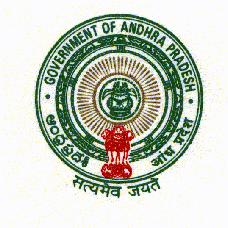 A B S T R A C TA.P. Reorganization Act.2014 – Payment of Encashment of Earned Leave/Half Pay Leave/Group Insurance Scheme in respect of employees who retire on superannuation on 31.05.2015 – Amendment – Issued.---------------------------------------------------------------------------------------------------------------------------------FINANCE (TFR) DEPARTMENTG.O.Ms.No.99								     Dated:  08.04.2014									     Read the following:-1.   G.O.Ms.No.86 Finance (TFR) Department, dated 22.04.2014.2.   From the Pay and Accounts Officer, A.P. Hyderabad letter        No.PAO/Admn./U.I/2014-15-54, dated 05.05.2014.                                      		               *****O R D E R :In the reference 2nd read above, Pay & Accounts Officer, Hyderabad stated that Government have communicated the schedule of dates for presenting the bills to the Treasuries/PAO and as per these orders all bills except salary bills should be presented to the audit before 15th May, 2014 so as to enable the Treasuries/PAO to settle all claims before 25th May, 2014 and render accounts to the Accountant General (A&E) by 31.05.2014.  Further, the Government in G.O 1st read above have given instructions that the claims relating to Encashment of Earned Leave/Half Pay Leave and Group Insurance Scheme of employees who are going to retire on attaining the age of superannuation on 31.05.2014 shall be settled by 31.05.2014 based on the proceedings issued by the Heads of Departments concerned.2.	Therefore, the  Pay and Accounts Officer, Hyderabad has requested the Government to issue necessary orders revising the date of submission of claims of the employees retiring on 31.05.2014 as 15.05.2014 instead of 31.05.2014 so as to settle the claims on or before 24.05.2014.3.	Government after careful consideration of the matter hereby issue the following amendment to para 2 (IX) of G.O. 1st read above.AMENDMENT										    P.T.O.					:: 2  ::6.	The Director of Treasuries and Accounts/Director of Works Accounts/Pay & Accounts Officer, Hyderabad are requested to take necessary action to issue suitable instructions to their Subordinate Offices. 7.	The G.O. is available in Andhra Pradesh Government Website http://goir.ap.gov.in(BY ORDER AND IN THE NAME OF THE GOVERNOR OF ANDHRA PRADESH)        L.PREMACHANDRA REDDY,SECRETARY TO GOVERNMENT (B&IF) ToAll the Special Chief Secretaries/Principal Secretaries/Secretaries to Government.The Principal Secretary to Governor, Rajbhavan, Hyderabad.All Departments of Secretariat.All Heads of the Departments.All the Collectors and District Magistrate in the State.The Director of Treasuries and Accounts, A.P. Hyderabad.The Pay & Accounts Officer, A.P. Hyderabad.					The Director of Works Accounts, A.P. Hyderabad.                                                      The Deputy Financial Adviser, Finance (Works & Projects).The Secretary, A.P. Public Service Commission, Hyderabad.All District Judges.							 The Registrar of High Court of A.P. Hyderabad.The Registrar of A.P. Administrative Tribunal, Hyderabad. All District Treasury Officers in the State.All Director of Works Accounts of Projects.All the Chief Executive Officers of Zilla Parishads.All the District Educational officers.The Secretaries of Zilla Grandhalaya Samsthas through the Director of Public Libraries, A.P. Hyderabad.All Registrar of all the Universities.Copy to the Principal Accountant General (Audit) A.P. Hyderabad.Copy to the Principal Accountant General (A&E) A.P. HyderabadCopy to S.F./S.Cs.					*****FORREADThe claims relating to Encashment of Earned Leave/Half Pay Leave and Group Insurance Scheme of employees who are going to retire on attaining the age of superannuation on 31.05.2014 shall be settled by 31.05.2014 based on the proceedings issued by the Heads of Department concerned.The claims relating to Encashment of Earned Leave/Half Pay Leave and Group Insurance Scheme of employees who are going to retire on attaining the age of superannuation on 31.05.2014 shall be settled by 24.05.2014 based on the proceedings issued by the Heads of Department concerned.